«26» января 2022 г.                                                                                        № 22с. КидероО профилактике распространения коронавирусной инфекции в муниципальном районе «Цунтинский район»В целях профилактики распространения коронавирусной инфекции в МР «Цунтинский район» п о с т а н о в л я ю:1.Учреждениям и организациям, расположенным на территории МР «Цунтинский район»:-принять исчерпывающие меры по увеличению охвата населения вакцинацией против новой коронавирусной инфекции к 05 февраля 2022 года; -активизировать работу по проведению профилактической и очаговой (текущей, заключительной) дезинфекции в местах регистрации случаев заражения новой коронавирусной инфекцией, в том числе с привлечением специализированных организаций;-усилить контроль за соблюдением действующих ограничительных мер, в том числе масочного и дезинфекционного режимов в закрытых общественных помещениях, общественном транспорте, социального дистанцирования;-обеспечить применение способов проведения дистанционных собраний, совещаний и иных подобных мероприятий с использованием сетей связи, видео-конференц-связи.2.МКУ «СМИиИТО» (Алиев А. А.) усилить информационно-разъяснительную работу среди населения о важности проведения вакцинации, в том числе посредством СМИ и размещения социальной рекламы на местах массового пребывания людей.3.ГБУ РД «Цунтинская центральная районная больница» обеспечить: -обследование всех лиц с признаками ОРВИ на COVID-19 с использованием экспресс тестов, в случае получения положительного результата провести ПЦР исследование;-готовность амбулаторно-поликлинического звена к работе с большим количеством инфицированных;-готовность к развёртыванию дополнительных коексоздать неснижаемый запас СИЗов для медперсонала и их использования при работе, антисептиков и дезсредств.4.Настоящее постановление разместить в официальных СМИ МР «Цунтинский район».5.Контроль за исполнением настоящего постановления возложить на заместителя главы Гаджиева М. У.И. о. главы                                                                             А. Гамзатов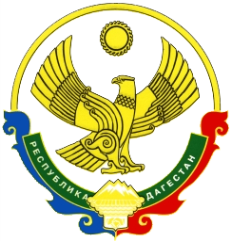 АДМИНИСТРАЦИЯМУНИЦИПАЛЬНОГО РАЙОНА «ЦУНТИНСКИЙ РАЙОН»РЕСПУБЛИКИ ДАГЕСТАНПОСТАНОВЛЕНИЕ